Cette fiche doit permettre au service instructeur de connaître précisément les caractéristiques du projet et d’évaluer l’opportunité d’y apporter une aide publique.Fiche d'évaluation jointe à la demande de subvention et déposée par :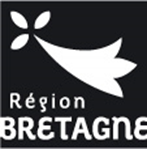 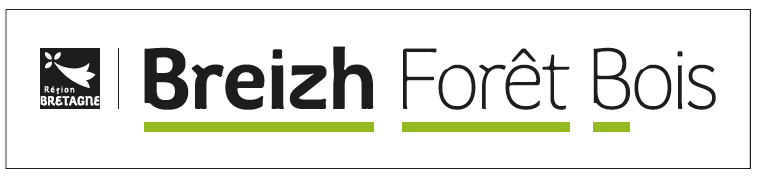 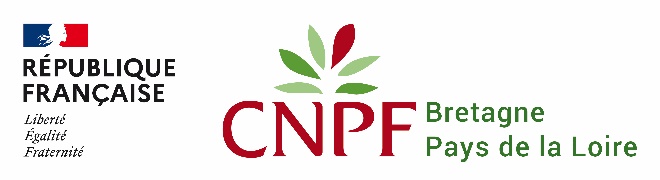 Fiche d'évaluation du projetSoutien à la desserte forestièreFiche d'évaluation du projetSoutien à la desserte forestièreFiche d'évaluation du projetSoutien à la desserte forestièreFiche d'évaluation du projetSoutien à la desserte forestièreFiche d'évaluation du projetSoutien à la desserte forestièreAvant de remplir cette demande, lisez attentivement les modalités relatives au dispositif de soutien Desserte forestièreTransmettez l’original au CRPF Bretagne – Pays de la Loire et conservez un exemplaire.Avant de remplir cette demande, lisez attentivement les modalités relatives au dispositif de soutien Desserte forestièreTransmettez l’original au CRPF Bretagne – Pays de la Loire et conservez un exemplaire.Avant de remplir cette demande, lisez attentivement les modalités relatives au dispositif de soutien Desserte forestièreTransmettez l’original au CRPF Bretagne – Pays de la Loire et conservez un exemplaire.Avant de remplir cette demande, lisez attentivement les modalités relatives au dispositif de soutien Desserte forestièreTransmettez l’original au CRPF Bretagne – Pays de la Loire et conservez un exemplaire.Avant de remplir cette demande, lisez attentivement les modalités relatives au dispositif de soutien Desserte forestièreTransmettez l’original au CRPF Bretagne – Pays de la Loire et conservez un exemplaire.Cadre réservé aux services administratifsDate de réception : 	                                                                                                             Date de dossier complet  :Cadre réservé aux services administratifsDate de réception : 	                                                                                                             Date de dossier complet  :Cadre réservé aux services administratifsDate de réception : 	                                                                                                             Date de dossier complet  :Cadre réservé aux services administratifsDate de réception : 	                                                                                                             Date de dossier complet  :Cadre réservé aux services administratifsDate de réception : 	                                                                                                             Date de dossier complet  :I Caractéristiques du projet (conformes au plan et devis)Dans le cas d'une amélioration de piste, indiquer quelles étaient les caractéristiques de la piste avant projet :Longueur (ml) :Largeur de l’emprise :Largeur de la chaussée :Nature de l'amélioration :  Pour une création d’une route accessible aux grumiersPente moyenne : 	Pente maximale :Pour une mise au gabarit d’une route forestièreDécrire les défauts actuels empêchant l’utilisation de la desserte par les grumiers et les travaux projetés pour y remédier :Pour une résorption de points noirsDécrire le type de point noir, expliquer en quoi il contraint la desserte et les travaux projetés pour y remédier :Pour une résorption de points noirsDécrire le type de point noir, expliquer en quoi il contraint la desserte et les travaux projetés pour y remédier :Origine des matériaux utilisés pour l’empierrement Matériaux repris sur place Matériaux de carrière Autres (préciser l’origine) :Origine des matériaux utilisés pour l’empierrement Matériaux repris sur place Matériaux de carrière Autres (préciser l’origine) :Maîtrise d'ouvrage Demande portée par une structure de regroupement Projet porté par un GIEEFMaîtrise d'ouvrage Demande portée par une structure de regroupement Projet porté par un GIEEFII Justification de l’intérêt économique du projetInformations sur la forêt à desservirSurface totale de la ou des propriétés forestières concernées :Surface totale des peuplements qui sera desservie :Description sommaire des peuplements (nature, traitement, essence, surface, …) :Densité du réseau de desserte :Usages de l’équipementRentabilité du projetMobilisation de bois conditionnée par la réalisation du projet (dans les 20 ans à venir)  :III Évaluation de l’impact environnementalSi les terrains sur lesquels est situé le projet sont inclus dans un (des) périmètre(s) particulier(s), cocher la (les) case(s) correspondante(s)III Évaluation de l’impact environnementalSi les terrains sur lesquels est situé le projet sont inclus dans un (des) périmètre(s) particulier(s), cocher la (les) case(s) correspondante(s)Milieu naturel milieu naturel inventorié (ZNIEFF) réserve naturelle arrêté préfectoral de protection de biotope Site Natura 2000 Présence d’espèces protégées ou de milieux d’intérêt patrimonial(préciser lesquels) :Eaux Franchissement de cours d’eauSi oui, fournir copie de la déclaration de travaux au titre de la Directive Cadre sur l’Eau, et préciser les modalités de franchissement : Traversée de zones humidesSi oui, modalités de traversée:Patrimoine Site classé Site inscrit Périmètre de 500 m d’un monument historique AVAP (Aire de Valorisation de l’Architecture et du Patrimoine)